INDICAÇÃO Nº 318/2019Indica ao Poder Executivo Municipal operação ‘tapa-buracos” na Rua Americana em frente ao nº393 São Joaquim.Excelentíssimo Senhor Prefeito Municipal, Nos termos do Art. 108 do Regimento Interno desta Casa de Leis, dirijo-me a Vossa Excelência para sugerir que, por intermédio do Setor competente, seja executada operação “tapa-buracos” na Rua Americana  em frente ao nº 393 São Joaquim, neste município. Justificativa:Conforme visita realizada “in loco”, este vereador pôde constatar o estado de degradação da malha asfáltica da referida via pública, fato este que prejudica as condições de tráfego e potencializa a ocorrência de acidentes, bem como o surgimento de avarias nos veículos automotores que por esta via diariamente trafegam. Plenário “Dr. Tancredo Neves”, em 21 de Janeiro de 2.019.Dr. Edmilson-vereador-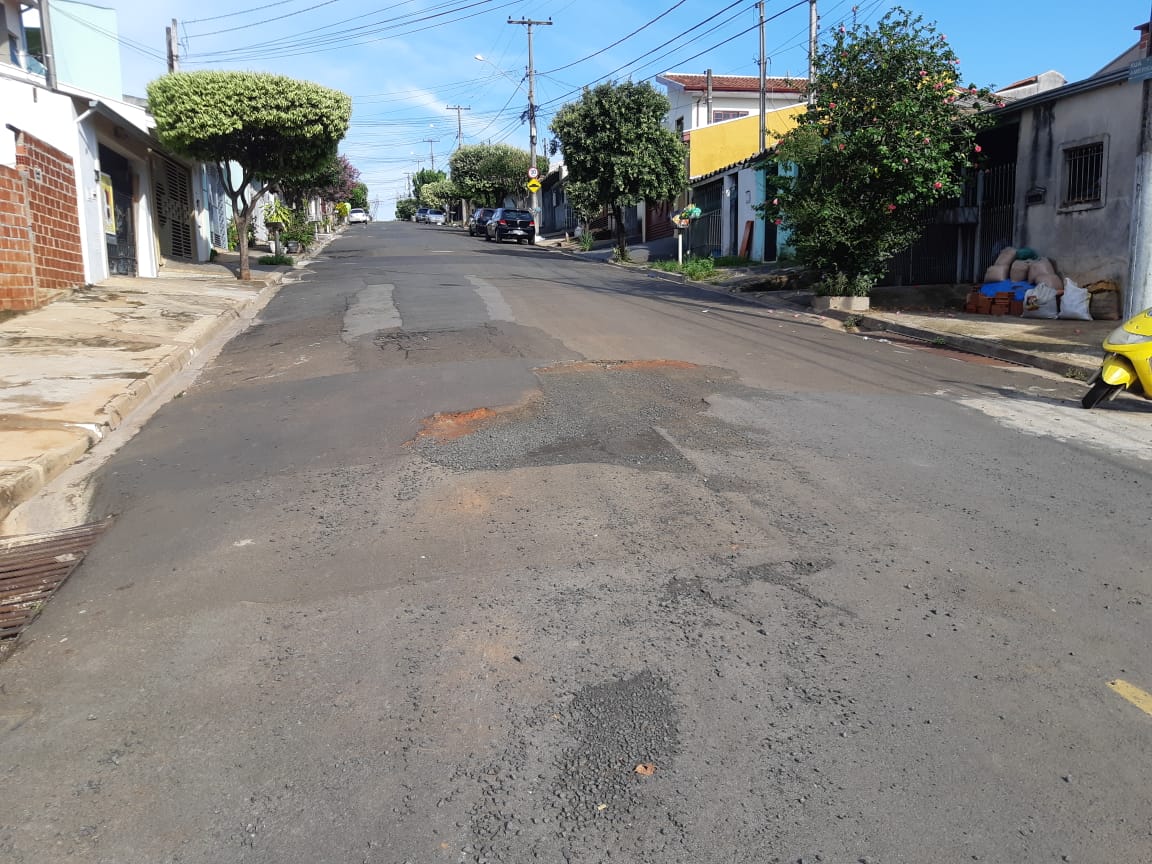 